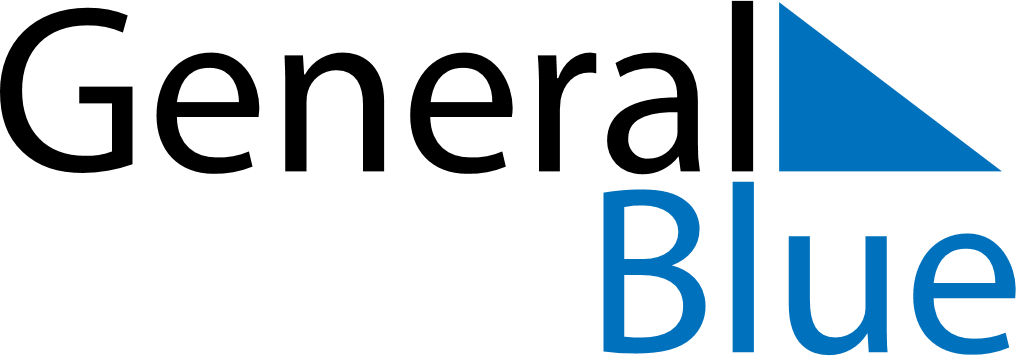 April 2024April 2024April 2024April 2024April 2024April 2024Langsele, Vaesterbotten, SwedenLangsele, Vaesterbotten, SwedenLangsele, Vaesterbotten, SwedenLangsele, Vaesterbotten, SwedenLangsele, Vaesterbotten, SwedenLangsele, Vaesterbotten, SwedenSunday Monday Tuesday Wednesday Thursday Friday Saturday 1 2 3 4 5 6 Sunrise: 5:55 AM Sunset: 7:30 PM Daylight: 13 hours and 35 minutes. Sunrise: 5:51 AM Sunset: 7:33 PM Daylight: 13 hours and 42 minutes. Sunrise: 5:47 AM Sunset: 7:36 PM Daylight: 13 hours and 49 minutes. Sunrise: 5:43 AM Sunset: 7:39 PM Daylight: 13 hours and 55 minutes. Sunrise: 5:40 AM Sunset: 7:43 PM Daylight: 14 hours and 2 minutes. Sunrise: 5:36 AM Sunset: 7:46 PM Daylight: 14 hours and 9 minutes. 7 8 9 10 11 12 13 Sunrise: 5:32 AM Sunset: 7:49 PM Daylight: 14 hours and 16 minutes. Sunrise: 5:29 AM Sunset: 7:52 PM Daylight: 14 hours and 23 minutes. Sunrise: 5:25 AM Sunset: 7:55 PM Daylight: 14 hours and 29 minutes. Sunrise: 5:21 AM Sunset: 7:58 PM Daylight: 14 hours and 36 minutes. Sunrise: 5:18 AM Sunset: 8:01 PM Daylight: 14 hours and 43 minutes. Sunrise: 5:14 AM Sunset: 8:04 PM Daylight: 14 hours and 50 minutes. Sunrise: 5:10 AM Sunset: 8:08 PM Daylight: 14 hours and 57 minutes. 14 15 16 17 18 19 20 Sunrise: 5:07 AM Sunset: 8:11 PM Daylight: 15 hours and 4 minutes. Sunrise: 5:03 AM Sunset: 8:14 PM Daylight: 15 hours and 10 minutes. Sunrise: 4:59 AM Sunset: 8:17 PM Daylight: 15 hours and 17 minutes. Sunrise: 4:56 AM Sunset: 8:20 PM Daylight: 15 hours and 24 minutes. Sunrise: 4:52 AM Sunset: 8:24 PM Daylight: 15 hours and 31 minutes. Sunrise: 4:48 AM Sunset: 8:27 PM Daylight: 15 hours and 38 minutes. Sunrise: 4:45 AM Sunset: 8:30 PM Daylight: 15 hours and 45 minutes. 21 22 23 24 25 26 27 Sunrise: 4:41 AM Sunset: 8:33 PM Daylight: 15 hours and 52 minutes. Sunrise: 4:37 AM Sunset: 8:37 PM Daylight: 15 hours and 59 minutes. Sunrise: 4:34 AM Sunset: 8:40 PM Daylight: 16 hours and 6 minutes. Sunrise: 4:30 AM Sunset: 8:43 PM Daylight: 16 hours and 12 minutes. Sunrise: 4:26 AM Sunset: 8:46 PM Daylight: 16 hours and 19 minutes. Sunrise: 4:23 AM Sunset: 8:50 PM Daylight: 16 hours and 26 minutes. Sunrise: 4:19 AM Sunset: 8:53 PM Daylight: 16 hours and 33 minutes. 28 29 30 Sunrise: 4:16 AM Sunset: 8:56 PM Daylight: 16 hours and 40 minutes. Sunrise: 4:12 AM Sunset: 9:00 PM Daylight: 16 hours and 47 minutes. Sunrise: 4:08 AM Sunset: 9:03 PM Daylight: 16 hours and 54 minutes. 